وضعية ترك الوالد ابنه كريم قبل ذهابه إلى المدرسة في محل البقالة .كريم يعمل في الساعات الأولى من الصباح لتلبية طلبات الزبائن من الحليب و الخبز لتسهيل عملية البيع و سرعة الخدمة. الصق كريم جدول خاصا ببيع الحليب من فئة  35DA, 25DA.اليك الجدول: ( اكمله )الجدول الاولالجدول الثانياعتمادا على الجدول الثاني: مباشرة جد ثمن 4 أكياس و 5 أكياس على التوالي.تحضر شاحنة التوزيع يوميا 120 كيس من الحليب ( من الفئتين ), تباع نسبة 60% قبل الثامنة صباحا و البقية في فترات متباينة.ما هو عدد الأكياس التي تباع بعد الثامنة؟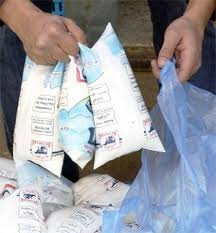 في محل كريم توجد رفوف معدة للخبز إليك تصميمها بمقياس , اذا كان كل جزء يحوي 20 رغيفا ما هو عدد الأرغفة التي تحويها الرفوف ( الأجزاء متساوية ) ( طول الجزء 75 cm )احسب الفائدة التي تجنيها البقالة من بيع الحليب و الخبز علما أن الفائدة هي 1DA لكل من الرغيف الواحد و الكيس الواحد.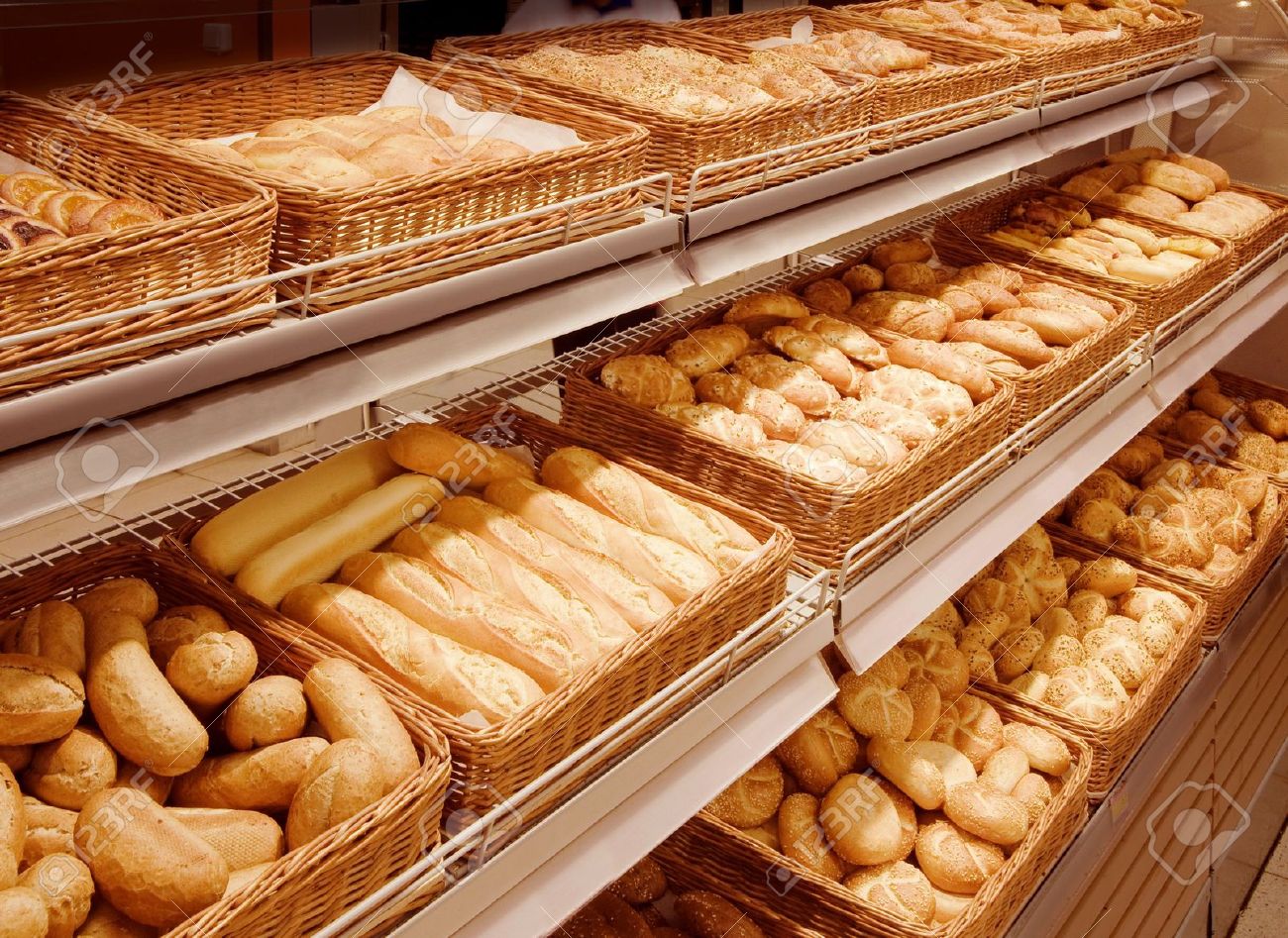 531عدد الاكياس10025الثمن DA21عدد الاكياس10535الثمن DA